AIMC Category Performance Report 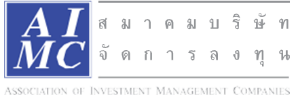 Report as of 31/08/2023Return statistics for Thailand Mutual FundsAverage Trailing Return (%)Average Trailing Return (%)Average Trailing Return (%)Average Trailing Return (%)Average Trailing Return (%)Average Trailing Return (%)Average Calendar Year Return (%)Average Calendar Year Return (%)Average Calendar Year Return (%)Average Calendar Year Return (%)Average Calendar Year Return (%)AIMC CategoryYTD3M6M1Y3Y5Y10Y20182019202020212022Aggressive Allocation-1.832.36-0.61-2.235.520.063.19-11.322.94-3.7117.78-4.53ASEAN Equity6.986.116.60-3.989.070.18-6.89-16.31-1.88-0.6424.80-13.86Asia Pacific Ex Japan-0.421.33-0.94-5.75-2.58-0.912.99-18.539.4622.911.18-22.07Commodities Energy6.5822.8310.28-4.7428.901.70-6.46-19.5023.72-31.4165.8413.47Commodities Precious Metals4.46-1.494.676.94-1.507.821.82-3.7611.3722.38-1.94-0.75Conservative Allocation-0.610.14-0.62-1.190.150.221.61-1.733.47-1.013.30-3.64Emerging Market2.953.421.18-1.86-4.11-2.31-0.01-16.0414.489.34-3.39-24.38Emerging Market Bond Discretionary F/X Hedge or Unhedge-2.41-0.81-3.89-3.59-7.30-2.26-0.38-6.5310.473.86-4.60-16.35Energy-13.186.06-5.72-13.893.93-2.173.21-3.649.71-6.5510.384.80Equity General-4.022.34-1.36-2.706.91-0.573.21-12.302.69-9.6119.031.13Equity Large Cap-2.473.810.98-0.847.98-1.283.25-8.621.31-11.2216.031.98Equity Small - Mid Cap-3.692.26-3.04-4.8311.614.559.19-23.303.768.0341.13-4.54European Equity8.92-0.50-0.6511.666.574.425.77-14.6526.034.6224.32-19.18Foreign Investment Allocation2.441.350.73-1.00-1.410.172.18-9.5612.836.416.90-17.03Fund of Property Fund - Foreign-2.980.95-5.48-11.70-2.63-2.202.35-5.9218.33-6.5919.71-25.78Fund of Property Fund - Thai-7.13-5.60-10.11-8.61-6.83-4.411.739.2819.91-22.42-0.22-6.52Fund of Property fund -Thai and Foreign-2.74-2.05-5.95-8.22-4.42-1.474.213.5721.25-10.252.89-11.27Global Bond Discretionary F/X Hedge or Unhedge0.04-0.20-0.66-2.46-2.66-0.41-0.74-1.845.143.621.13-10.76Global Bond Fully F/X Hedge-0.05-0.68-0.79-2.62-3.54-0.230.59-5.287.704.320.11-11.41Global Equity8.883.403.871.971.343.563.40-12.0920.0219.5012.50-26.93Greater China Equity-11.100.72-11.46-17.32-14.18-4.58-0.15-18.4221.9119.36-12.55-27.20Health Care-1.310.821.36-2.951.564.287.86-3.4919.8022.597.71-19.54High Yield Bond2.061.180.25-0.090.200.87--3.557.373.444.76-11.58India Equity7.035.5810.54-0.2712.124.749.91-12.071.0612.0726.23-12.85Japan Equity18.246.1013.5112.919.404.766.94-17.1218.2010.096.73-10.31Long Term General Bond0.11-0.30-0.250.290.151.782.45-0.836.882.26-0.26-1.11Mid Term General Bond0.630.240.591.200.791.211.801.043.061.030.670.14Mid Term Government Bond0.100.060.190.520.130.711.340.552.521.40-0.18-0.06Moderate Allocation-0.450.88-0.49-1.581.40-0.392.15-5.424.65-3.467.56-5.37Money Market General0.800.390.671.020.500.711.060.931.270.550.200.38Money Market Government0.790.380.670.980.470.650.970.921.240.420.180.35SET 50 Index Fund-3.383.720.41-2.006.47-1.343.22-5.604.22-13.2110.814.94Short Term General Bond0.800.340.651.070.730.871.241.171.810.490.420.55Short Term Government Bond0.640.340.590.900.400.600.950.901.120.50-0.050.39Technology Equity29.345.0514.248.52-3.813.57--14.3327.1250.158.42-43.73Thai Free Hold2.311.952.574.091.401.513.613.420.99-2.43-0.633.30Thai Mixed (between free and lease hold)-0.23-0.50-0.06-1.67-0.541.512.936.245.033.19-1.48-4.43US Equity17.656.9011.287.213.354.489.10-8.5723.6420.7022.20-30.01Vietnam Equity17.2913.2018.27-10.7010.661.48--18.80-3.6215.8645.20-32.85